ATIVIDADE 02ESCREVA O SENTIMENTO – FEELING CORRETO DE ACORDO COM O EMOJI.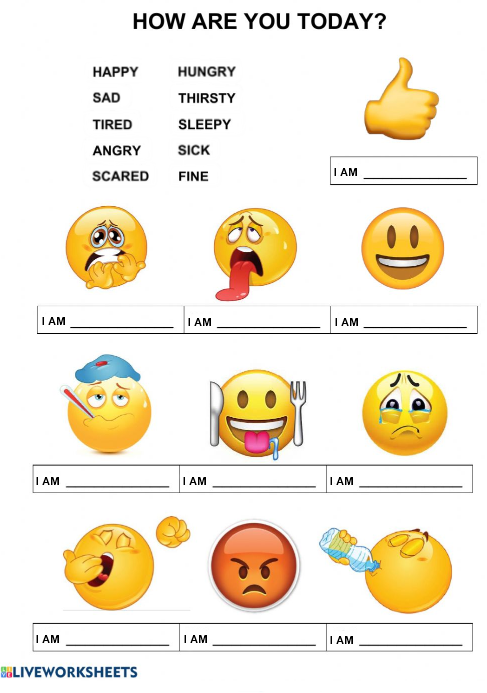 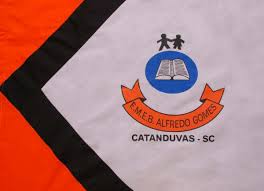 ESCOLA MUNICIPAL DE EDUCAÇÃO BÁSICA ALFREDO GOMES.DIRETORA: IVÂNIA NORA.ASSESSORA PEDAGÓGICA: SIMONE ANDRÉA CARL.ASSESSORA TÉCNICA ADM.: TANIA N. DE ÁVILA.PROFESSOR: GIOVANI CAVALHEIRO DISCIPLINA: LÍNGUA INGLESACATANDUVAS – SCANO 2020 - TURMA 1º ANO